UOS Students’ Union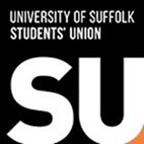 East school Officer reportOfficer name and role: Bernard Harrison East School OfficerHow to get in touch: B.Harrison2@uos.ac.ukWhat has been worked over the past term?During this term I have been working with the student experience ambassadors to further the ongoing quest for a coffee machine and/or other refreshments in the Arts building, this is also being looked at by the S.U.. There have been very few problems reported to me by the student reps which were dealt with relatively quickly by the reps themselves.The refreshments in the arts building has been further complicated by the nearing completion of the refurbished building, this will make access to the social space easier, however, there is the likelihood that more students will be using it as the transfer from the James Heir building, this is something that I will be keeping a close eye on, this will also impact on parking on the atrium and arts building car parks and I have asked that this be kept under observation. During this term I have attended all school council meetings and all but one rep forum meetings where I was ill and a senate meeting where I had technical issues. During this term I have also attended open days and post acceptance tours as a student ambassador along with some of the reps from the East school, these events are crucial to the university as they are the next intake of students, I think that our S.U. respond to these events exceptionally well, the freebies provided are always well received and the information given is first class.
What will be worked on next term?I will carry on with attempts to obtain some sort of refreshments for the arts building and to monitor parking as I know this can be a major issue. I will also be setting up a social media page to make myself more accessible to students.Once I have my timetable for next year I will be looking at setting some time aside to make myself available for a few hours each week for students to be able to come and talk. 